คู่มือการปฏิบัติงานของเจ้าหน้าที่ศูนย์ข้อมูลข่าวสารเทศบาลตำบลหัวไทร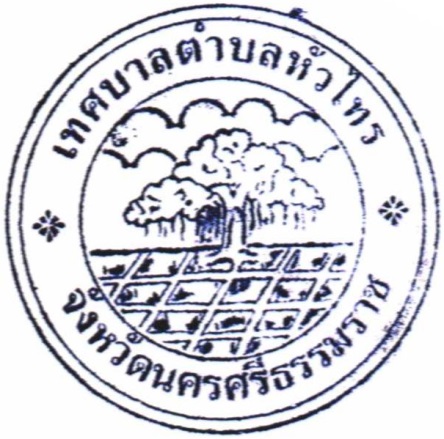 เทศบาลตำบลหัวไทร อำเภอหัวไทร  จังหวัดนครศรีธรรมราชคำนำ	ตามพระราชบัญญัติข้อมูลข่าวสารของทางราชการ พ.ศ. 2540 บัญญัติให้หน่วยงานของรัฐต้องจัดให้มีข้อมูลข่าวสารอย่างน้อยตามที่กฎหมายกำหนดไว้ให้ประชาชนเข้าตรวจดูได้  และตามประกาศคณะกรรมการข้อมูลข่าวสารของทางราชการ เรื่อง หลักเกณฑ์และวิธีการเกี่ยวกับการจัดให้มีข้อมูลข่าวสาร เรียกว่า “ศูนย์ข้อมูลข่าวสารของราชการ” 	เทศบาลตำบลหัวไทร ตระหนักถึงความสำคัญของพระราชบัญญัติดังกล่าว  จึงได้จัดตั้ง “ศูนย์ข้อมูลข่าวสารของเทศบาลตำบลหัวไทร  ณ  สำนักปลัดเทศบาล เทศบาลตำบลหัวไทร  อำเภอหัวไทร  จังหวัดนครศรีธรรมราชสารบัญหน้าการให้บริการข้อมูลข่าวสาร										1การนำข้อมูลข่าวสารของทางราชการตามที่กฎหมายกำหนดลงตีพิมพ์ในราชกิจจานุเบกษา		1จัดข้อมูลข่าวสารของทางราชการอย่างน้อยตามที่กฎหมายกำหนดเพื่อให้ประชาชนเข้าตรวจดูได้	1การให้บริการข้อมูลแก่ประชาชน									2การเปิดเผยหรือการจัดหาข้อมูลข่าวสารของทางราชการ						3เงื่อนไขการให้บริการข้อมูลข่าวสาร									3ขั้นตอนการขอรับบริการ										4อัตราค่าบริการ												5ช่องทางในการขอรับข้อมูลข่าวสาร									5สิทธิการรับข้อมูลข่าวสารของประชาชน								6ตัวอย่างการกรอกแบบคำขอฯ										81การให้บริการข้อมูลข่าวสารศูนย์ข้อมูลข่าวสารเทศบาลตำบลหัวไทรเทศบาลตำบลหัวไทร ได้ปฏิบัติตามกฎหมายข้อมูลข่าวสารของทางราชการเกี่ยวกับการเปิดเผยข้อมูลข่าวสารของทางราชการให้เป็นไปตามพระราชบัญญัติข้อมูลข่าวสารของทางราชการ พ.ศ. 2540 โดยจัดตั้งศูนย์ข้อมูลข่าวสารของทางราชการของเทศบาลตำบลหัวไทร เพื่อให้บริการข้อมูลของทางราชการตามที่กฎหมายกำหนด แก่ประชาชนในวันและเวลาราชการ ณ สำนักปลัดเทศบาล สำนักงานเทศบาลตำบลหัวไทร อำเภอหัวไทร  จังหวัดนครศรีธรรมราช	การนำเข้าข้อมูลข่าวสารของทางราชการตามที่กฎหมายกำหนดลงตีพิมพ์ในราชกิจจานุเบกษา	มาตรา 7 แห่งพระราชบัญญัติข้อมูลข่าวสารของทางราชการ พ.ศ. 2540 ได้กำหนดให้หน่วยงานของรัฐต้องส่งข้อมูลข่าวสารของราชการอย่างน้อยตามที่กำหนดไว้ตามมาตรา 7 ลงพิมพ์ในราชกิจจานุเบกษา คือ โครงสร้างและการจัดการองค์กรในการดำเนินงานสรุปอำนาจหน้าที่ที่สำคัญและวิธีการดำเนินงานสถานที่ติดต่อเพื่อขอรับข้อมูลข่าวสารหรือคำแนะนำในการติดต่อกับหน่วยงานของรัฐกฎระเบียบ มติคณะรัฐมนตรี ข้อบังคับ คำสั่ง หนังสือเวียน ระเบียบแบบแผน นโยบายหรือการตีความ มีสภาพอย่างกฎ เพื่อให้มีผลเป็นการทั่วไปต่อเอกชนที่เกี่ยวข้องข้อมูลข่าวสารอื่นๆ ที่คณะกรรมการข้อมูลข่าวสารของทางราชการกำหนดเพื่อความสะดวก ประชาชนที่สนใจสามารถเข้าตรวจดูข้อมูลข่าวสารมาตรา 7 นี้ได้ ณ ศูนย์ข้อมูลข่าวสารเทศบาลตำบลหัวไทร อำเภอหัวไทร จังหวัดนครศรีธรรมราชจัดข้อมูลข่าวสารของทางราชการอย่างน้อยตามที่กฎหมายกำหนดเพื่อให้ประชาชนเข้าตรวจดูได้	ตามมาตรา 9 แห่งพระราชบัญญัติข้อมูลข่าวสารของทางราชการ พ.ศ.2540 ได้กำหนดให้หน่วยงานของรัฐจัดให้มีข้อมูลข่าวสารที่กำหนดไว้ในมาตรา 9 ของกฎหมาย เพื่อให้ประชาชนสามารถเข้าตรวจดูได้โดยมีข้อมูลข่าวสารอย่างน้อย ดังต่อไปนี้ผลการพิจารณาหรือคำวินิจฉัยที่มีผลโดยตรงต่อเอกชนรวมทั้งความเห็นแย้งและคำสั่งเกี่ยวกับในการพิจารณาวินิจฉัยดังกล่าวนโยบายและการตีความ ที่ไม่เข้าข่ายการลงตีพิมพ์ในราชกิจจานุเบกษามาตรา 7 (4)แผนงาน โครงการ และงบประมาณรายจ่ายประจำปีที่กำลังดำเนินการคู่มือหรือคำสั่งเกี่ยวกับวิธีปฏิบัติของเจ้าหน้าที่ของรัฐ ซึ่งที่ผลกระทบถึงสิทธิหน้าที่ของเอกชนสิ่งพิมพ์ที่ได้มีการอ้างถึงในราชกิจจานุเบกษาสัญญาสัมปทาน สัญญาที่มีลักษณะเป็นการผูกขาดตัดตอนหรือสัญญาร่วมทุนกับเอกสารในการจัดทำบริหารสาธารณะ2มติคณะรัฐมนตรี หรือมติคณะกรรมการที่แต่งตั้งโดยกฎหมายหรือโดยคณะรัฐมนตรี ทั้งนี้ให้ระบุรายชื่อรายงานทางวิชาการ รายงานข้อเท็จจริงหรือข้อมูลข่าวสารที่นำมาใช้ในการพิจารณาไว้ด้วยข้อมูลข่าวสารอื่นตาที่คณะกรรมการข้อมูลข่าวสารของราชการกำหนด ได้แก่ การประกวดราคา ประกาศสอบราคา และสรุปผลการพิจารณาการจัดจ้างเป็นรายเดือนทุกๆ เดือนโดยประชาชนสามารถเข้าตรวจดูข้อมูลข่าวสารมาตรา 9 ได้ที่ ศูนย์บริการข้อมูลข่าวสารเทศบาลตำบล     หัวไทร อำเภอหัวไทร  จังหวัดนครศรีธรรมราชสำนักงานเทศบาลตำบลหัวไทรศูนย์ข้อมูลข่าวสาร  เทศบาลตำบลหัวไทรให้บริการข้อมูลแก่ประชาชน โดยดำเนินการ ดังนี้- จัดสถานที่ไว้ให้บริการข้อมูลข่าวสาร- จัดทำสมุดทะเบียนสำหรับผู้เข้ามาขอตรวจข้อมูล- จัดทำแฟ้มข้อมูลข่าวสารมาตรา 9 (1) – (8)- จัดทำขั้นตอนการขอรับบริการข้อมูลให้ชัดเจน- จัดทำดัชนีข้อมูลเป็นแบบเดียวกับศูนย์ข้อมูลข่าวสารเทศบาลตำบลหัวไทร- จัดทำป้ายบอกสถานที่ติดต่อขอข้อมูลให้ชัดเจน- จัดทำแบบฟอร์มคำขอข้อมูลข่าวสาร- จัดเตรียมแบบประเมินความพึงพอใจ- รวบรวมสถิติการให้บริการ และจัดทำรายงานส่งให้ศูนย์ข้อมูลข่าวสารของเทศบาลตำบลหัวไทรการเปิดเผยหรือการจัดหาข้อมูลข่าวสารของทางราชการให้กับประชาชนที่ขอข้อมูลข่าวสารเฉพาะรายมาตรา 11 แห่งพระราชบัญญัติข้อมูลข่าวสารของทางราชการ พ.ศ.2540 ได้กำหนดให้หน่วยงานของรัฐมีเจ้าหน้าที่จัดหาข้อมูลข่าวสารให้กับประชาชนตามที่ขอ โดยกำหนดเป็นหลักปฏิบัติว่าถ้ามีผู้มาขอข้อมูลข่าวสารอื่นใดของราชการและคำขอของผู้นั้นต้องระบุข้อมูลข่าวสารที่ต้องการในลักษณะที่อาจเข้าใจได้ตามควร ให้หน่วยงานของรัฐ ผู้รับผิดชอบจัดหาข้อมูลข่าวสารนั้นผู้ขอในเวลาอันสมควร  ซึ่งจะเห็นได้ว่ารูปแบบการจัดข้อมูลข่าวสารให้กับผู้ขอเป็นรายกรณี ซึ่งมีความแตกต่างกันขึ้นกับความต้องการแต่ละคน  จึงอาจถือได้ว่าเป็นการจัดข้อมูลข่าวสารให้กับประชาชนเฉพาะรายประชาชนที่ต้องการขอข้อมูลข่าวสารอื่นๆ ของเทศบาลตำบลหัวไทร นอกเหนือจากข้อมูลข่าวสารตามมาตรา 7 และมาตรา 9 สามารถยื่นคำขอข้อมูลข่าวสารเป็นการเฉพาะรายได้ ณ ศูนย์ข้อมูลข่าวสารโดยกรอกรายละเอียดตามแบบคำขอข้อมูลข่าวสาร3เงื่อนไขการให้บริการข้อมูลข่าวสาร1. ข้อมูลข่าวสารที่ขอตรวจดู ต้องเป็นข้อมูลที่มีอยู่แล้วเท่านั้น มิใช่เป็นการจัดทำ วิเคราะห์ จำแนก รวบรวม หรือจัดทำให้มีขึ้นใหม่2. การจัดทำข้อมูลข่าวสาร จะจัดทำสำเนาให้ 1 ชุด ต่อหนึ่งข้อมูลข่าวสาร3. เจ้าหน้าที่อาจงดให้บริการในการที่มีการขอข้อมูลข่าวสารนั้นๆ ซ้ำหรือบ่อยครั้งโดยไม่มีเหตุผลสมควรขั้นตอนการรับบริการ	1. ลงทะเบียนโดยลงชื่อ – นามสกุล ที่อยู่ที่สามารถติดต่อได้ และข้อมูลที่ต้องการตรวจดูในสมุดทะเบียนที่หน่วยงานจัดให้ ณ จุดบริการ	2. ตรวจสอบข้อมูลที่ต้องการจากบัญชีรายการข้อมูล ซึ่งให้บริการที่ศูนย์ข้อมูลข่าวสารสำนักงานเทศบาลตำบลหัวไทร หรือติดต่อเจ้าหน้าที่เพื่อขอสำเนา	3. สอบถามเจ้าหน้าที่ผู้รับผิดชอบเกี่ยวกับข้อมูลที่ต้องการ	4. กรณีเป็นข้อมูลที่ไม่ได้จัดเตรียมไว้ให้ดู ผู้รับต้องกรอกแบบคำขอข้อมูลข่าวสารของสำนักงานเทศบาลตำบลหัวไทร ยื่นให้กับเจ้าหน้าที่ เพื่อรวบรวมข้อมูลให้ภายใน 15 วันทำการ	5. ข้อมูลที่เมื่อเปิดเผยแล้ว อาจมีผลกระทบต่อผู้ที่เกี่ยวข้องหรือประโยชน์ส่วนรวม จะมีการนำเข้าพิจารณาในคณะกรรมการข้อมูลข่าวสารของหน่วยงานที่เกี่ยวข้อง และแจ้งผลให้ทราบภายใน 15 วัน	6. กรอกแบบสำรวจความพึงพอใจในการรับบริการข้อมูลข่าวสาร ของเทศบาลตำบลหัวไทร4ขั้นตอนการขอรับบริการข้อมูลข่าวสารของราชการเทศบาลตำบลหัวไทร1. ติดต่อขอรับด้วยตนเอง5อัตราค่าบริการอัตราค่าทำเนียมในการทำสำเนาข้อมูลข่าวสารโดยการถ่ายเอกสาร และรับรองเอกสาร ผู้ร้องขอต้องเสียค่าธรรมเนียมในอัตราที่คณะกรรมการข้อมูลข่าวสารของทางราชการได้ให้ความเห็นชอบแล้ว ดังนี้	1. ขนาดกระดาษ A4 อัตราไม่เกินแผ่นละ 1 บาท	2. ขนาดกระดาษ A3 อัตราไม่เกินละ 3 บาท	หมายเหตุ : ตามระเบียบเทศบาลตำบลหัวไทร ว่าด้วยข้อมูลข่าวสารของทางราชการ พ.ศ. 2560 หมวด 6 ค่าธรรมเนียม ข้อ 23ช่องทางในการขอข้อมูลข่าวสารศูนย์ข้อมูลข่าวสาร เทศบาลตำบลหัวไทร	1. ด้วยตนเอง ณ จุดบริการ/ประชาสัมพันธ์ศูนย์ข้อมูลข่าวสาร เทศบาลตำบลหัวไทร  สำนักปลัดเทศบาลตำบลหัวไทร 	2. สืบค้นข้อมูลข่าวสารทางเว็บไซต์  “ศูนย์ข้อมูลข่าวสาร” ที่ www.huasaicity.go.th	3. โทรศัพท์สำนักงานเทศบาลตำบลหัวไทร  หมายเลข 075 – 389504 ต่อ 11 (สำนักปลัดฯ)	4. ไปรษณีย์อิเล็กทรอนิกส์ E-mail: office@huasaicity.go.th (H Sns 2601)	5. Facebook : เทศบาลตำบลหัวไทรสิทธิการรับรู้ข้อมูลข่าวสารของทางราชการของประชาชนตามพระราชบัญญัติข้อมูลข่าวสารของราชการ พ.ศ. 2540	พระราชบัญญัติข้อมูลข่าวสารของทางราชการ พ.ศ.2540 เป็นกฎหมายที่มีขึ้นรองรับ “สิทธิได้รู้” (Righ to Know) ของประชาชนหรือสิทธิที่จะรับรู้ข้อมูลข่าวสารต่างๆ ที่เกี่ยวกับการดำเนินงานของรัฐ และกำหนดหน้าที่ของหน่วยงานของรัฐและเจ้าหน้าที่ของรัฐให้ต้องปฏิบัติตามกฎหมาย เพื่อรองรับและคุ้มครองสิทธิของประชาชนไปพร้อมกัน โดยแนวคิดหลักของกฎหมายของข้อมูลข่าวสารของราชการ ดังนี้	1. ให้ประชาชนมีโอกาสรับรู้ข้อมูลข่าวสารเกี่ยวกับการดำเนินงานต่างๆ ของรัฐ โดยกำหนดข้อยกเว้นให้ชัดเจน เพื่อให้ประชาชนใช้สิทธิการรับรู้ข้อมูลข่าวสารเพื่อการมีส่วนร่วมในการกำหนดนโยบายและตรวจสอบการใช้อำนาจรัฐให้เป็นไปอย่างโปร่งใสอันเป็นหลักการพื้นฐานที่สำคัญยิ่งต่อการพัฒนาสังคมประชาธิปไตย	2. รองรับสิทธิของประชาชนในการเข้าถึงข้อมูลข่าวสารของราชการที่อยู่ในความครอบครองของหน่วยงานของรัฐได้แก่ สิทธิในการขอคำปรึกษา สิทธิในการตรวจดูข้อมูล สิทธิในการขอข้อมูลข่าวสารอื่นใดของราชการ สิทธิในการขอสำเนาหรือสำเนาที่มีการรับรองสิทธิในการได้รู้ถึงข้อมูลส่วนบุคคล สิทธิในการดำเนินการแทนผู้เยาว์ สิทธิในการ้องเรียน และสิทธิในการอุทธณ์	3. ข้อมูลข่าวสารของทางราชการเกือบทั้งหมดหรือส่วนใหญ่ สามารถเปิดเผยได้ภายใต้หลักการที่ว่า “เปิดเผยเป็นหลัก ปกปิดเป็นข้อยกเว้น” โดยข้อยกเว้นจะมิได้เฉพาะที่กฎหมายกำหนดว่าไม่ต้องเปิดเผยเท่านั้น6สิทธิของประชาชน	พระราชบัญญัติข้อมูลข่าวสาร พ.ศ.2540 ได้กำหนดสิทธิของประชาชน ดังนี้ สิทธิของประชาชนในการเข้าตรวจดูข้อมูลข่าวสารของราชการของหน่วยงานของรัฐ	1. สิทธิการเข้าตรวจดู		สิทธิในการเข้าตรวจดูข่าวสารของทางราชการ ประชาชนสามารถทำได้ แม้ว่าจะไม่มีได้เสียเกี่ยวข้องกับข้อมูลข่าวสารนั้น โดยกฎหมายได้กำหนดให้หน่วยงานของรัฐจะต้องเตรียมข้อมูลข่าวสารของราชการอย่างน้อยตามที่กฎหมายกำหนด ไว้ตามมาตรา 9 นำไปรวมไว้ที่ศูนย์ข้อมูลข่าวสารของราชการ เพื่อให้ประชาชนเข้าตรวจดูได้ เช่น แผนงานโครงการและงบประมาณ สัญญาสัมปทาน สัญญาที่มีลักษณะผูกขาดตัดตอน เป็นต้น	2. สิทธิในการขอสำเนาหรือการรับรองสำเนาถูกต้อง		เมื่อประชาชนได้ใช้สิทธิเข้าตรวจดูแล้ว หากสนใจข้อมูลข่าวสารของราชการเรื่องใด ก็มีสิทธิที่จะขอสำเนา และขอให้รับรองสำเนาถูกต้อง จากหน่วยงานของรัฐในเรื่องนั้นได้สิทธิของประชาชนที่จะยื่นคำขอข้อมูลข่าวสารเรื่องหนึ่งเรื่องใดตามที่ตนเองประสงค์จะรู้หรือเพื่อนำไปเผยแพร่ให้ผู้อื่นได้รู้หรือพิทักษ์สิทธิของตนเอง หรือชุมชน หรือสังคม	1. ประชาชนมีสิทธิยื่นคำขอข้อมูลข่าวสารได้ทุกเรื่อง		สิทธิในการยื่นคำขอข้อมูลข่าวสารนี้ ถือว่าเป็นไปตามมาตรา 11 ของกฎหมาย ที่ประชาชนมีสิทธิยื่นคำขอข้อมูลข่าวสารของราชการได้ทุกเรื่อง โดยกฎหมายไม่ได้จำกัดหรือข้อห้ามว่าไม่ให้ยื่นคำขอข่าวสารประเภทใดเรื่องใดและผู้ใช้สิทธิยื่นคำขอตามกฎหมายนี้ไม่จำเป็นต้องมีส่วนได้ส่วนเสียเช่นเดียวกันกับสิทธิเข้าตรวจดูข้อมูลข่าวสาร	2. ประชาชนได้ใช้สิทธิยื่นคำขอข้อมูลข่าวสาร		โดยเขียนคำขอให้เข้าใจได้พอสมควรว่าขอข้อมูลข่าวสารเรื่องใด หน่วยงานของรัฐจะต้องจัดให้ในเวลาอันสมควร กฎหมายได้บัญญัติรับรองสิทธิการขอข้อมูลข่าวสารของทางราชการไว้ว่า ถ้าประชาชนได้เขียนคำขอให้เข้าใจได้พอสมควรว่าข้อมูลข่าวสารเรื่องใด หน่วยงานของรัฐผู้รับผิดชอบจะต้องจัดหาข้อมูลข่าวสารให้กับประชาชนที่ยื่นคำขอในเวลาอันควรด้วยเช่นกัน โดยในปีงบประมาณ 2548 คณะรัฐมนตรีได้มีมติให้หน่วยงานของรัฐถือปฏิบัติ ดังนี้	2.1 กรณีที่ประชาชนขอข้อมูลข่าวสารของรัฐ ซึ่งข้อมูลข่าวสารนั้นหน่วยงานของรัฐมีข้อมูลพร้อมที่จะจัดหาให้ได้ จะต้องดำเนินการให้แล้วเสร็จโดยเร็วภายในวันที่ขอรับบริการ	2.2 กรณีที่ข้อมูลข่าวสารที่ขอมีจำนวนมาก หรือไม่สามารถดำเนินการให้แล้วเสร็จ ภายใน 15 วัน ทำการ จะต้องแจ้งผู้ขอข้อมูลทราบ ภายใน 15 วันทำการ รวมทั้งแจ้งกำหนดวันที่จะดำเนินการแล้วเสร็จให้ผู้ขอทราบด้วย	2.3 กรณีที่ไม่สามารถเปิดเผยข้อมูลข่าวสารตามคำขอ จะต้องแจ้งคำสั่งมิให้เปิดเผยข้อมูลพร้อมเหตุผลให้ผู้ขอข้อมูลทราบภายใน  15 วันทำการ นับจากวันที่ได้รับคำขอ	7	3. การใช้สิทธิขอข้อมูลข่าวสารของประชาชน		ต้องไม่บ่อยครั้งหรือจำนวนมากโดยไม่มีเหตุผลอันสมควร แม้ว่าสิทธิการยื่นขอข้อมูลข่าวสารของประชาชน ซึ่งกฎหมายรองรับให้เป็นสิทธิของคนทุกคนโดยไม่จำเป็นต้องมีส่วนได้ส่วนเสีย แต่ถ้าประชาชนยื่นคำขอข้อมูลข่าวสารบ่อยครั้งโดยไม่มีเหตุผลอันสมควร หน่วยงานของรัฐก็อาจให้เหตุผลนี้8(ตัวอย่างการกรอก)					แบบคำขอข้อมูลข่าวสารทางราชการ ศูนย์ข้อมูลข่าวสารเทศบาลตำบลหัวไทรเขียนที่  สำนักงานเทศบาลตำบลหัวไทรอำเภอหัวไทร  จังหวัดนครศรีธรรมราชวันที่  10  เดือนมกราคม  พ.ศ. 25...........	ข้าพเจ้า.........นางรักดี  มีใจ..............อายุ........35.....ปี  อาชีพ......ค้าขาย...........เลขบัตรประจำตัวประชาชนเลขที่.......3-0000-00000-00-1.................บ้านเลขที่/สถานที่ทำงาน/สถานศึกษา........12......หมู่ที่...............1..............ซอย..........แสนสุข..............ตำบล........หัวไทร.............อำเภอหัวไทร.............จังหวัดนครศรีธรรมราช………………………..เบอร์โทรศัพท์บ้าน/ที่ทำงาน/มือถือ.................081-000-0000.................	มีความประสงค์ขอรับบริการข้อมูลข่าวสารทางราชการ ตามพระราชบัญญัติข้อมูลข่าวสารของราชการ พ.ศ.2540 โดย (/)  ขอตรวจดูข้อมูลข่าวสาร  (/)  ขอคัดสำเนาเอกสาร/ข้อมูลข่าวสารในเรื่องต่อไปนี้	1. ................................แผนพัฒนาตำบล.................................	2. ............................................................................................3. ...........................................................................................	4. ............................................................................................	เพื่อนำไป................ประกอบข้อมูลการทำรายงานส่งสถาบัน......................................................................................................................................................................................................................................................................	ทั้งนี้ ได้ยื่นเอกสารประกอบแบบคำขอข้อมูลข่าวสารทางราชการ ให้เจ้าหน้าที่ฯ เป็นที่เรียบร้อยแล้วประกอบด้วย	(/)  สำเนาบัตรประจำตัวประชาชน และสำเนาทะเบียนบ้านผู้ยื่นคำขอ (รับรองสำเนาถูกต้อง)  จำนวนอย่างละ 1 ฉบับ	(/) สำเนาบัตรประจำตัวประชาชนและสำเนาทะเบียนบ้านผู้ดำเนินการแทน  (รับรองสำเนาถูกต้อง) จำนวนอย่างละ 1 ฉบับ(ลงชื่อ).............รักดี...มีใจ................       (......นางรักดี......มีใจ............)9(สำหรับเจ้าหน้าที่)ข้อพิจารณา( / ) เปิดเผยได้ และมีข้อมูล ณ ศูนย์ข้อมูลฯ(   ) เปิดเผยได้ แต่มีข้อมูลอยู่  ณ กอง..............................จึงเห็นควรนำเสนอต่อกอง.................................................เพื่อจัดหาข้อมูล(    ) เห็นควรให้คณะกรรมการพิจารณา(ลงชื่อ)..........รักชาติ.....ยิ่งชีพ........เจ้าหน้าที่รับคำขอ           (นายรักชาติ ยิ่งชีพ)วันที่....10....เดือน...มกราคม....พ.ศ..25............................คำสั่ง  วันที่............/................./........................(     )  อนุญาต(     )  ไม่อาจดำเนินการได้ เนื่องจาก        (   ) คำขอไม่ชัดเจน    (    ) ไม่มีข้อมูล(     ) ไม่อนุญาต เนื่องจาก         (     ) ขอจำนวนมากหรือบ่อยครั้ง โดยไม่มีเหตุอันควร         (     ) อาจเสียหายต่อสถาบันพระมาหากษัตริย์         (     ) เปิดเผยไม่ได้ตามมาตรา  15 เนื่องจาก..........................................................................................(ลงชื่อ).........................................................        (......................................................)ตำแหน่ง..........................................................(สำหรับเจ้าหน้าที่)ได้ดำเนินการ( / ) ให้ตรวจดูเอกสาร/ข้อมูลเรียบร้อยแล้ว(   ) ให้คัดสำเนาเอกสาร/ข้อมูลเรียบร้อยแล้วโดยชำระค่าธรรมเนียม  จำนวน.......120.................(    ) นัดมารับเอกสาร/ฟังผลการพิจารณาในวันที่..................................................................................โดยชำระค่าธรรมเนียม จำนวน........................บาท(ลงชื่อ)....รักชาติ....ยิ่งชีพ....................เจ้าหน้าที่รับคำขอ          (นายรักชาติ  ยิ่งชีพ)วันที่.....10...เดือน...มกราคม..........พ.ศ...25...................(สำหรับผู้ยื่นคำขอ)ข้าพเจ้า(    ) ได้ตรวจดู.../..... ได้รับเอกสาร – ข้อมูลเป็นที่เรียบร้อยแล้ว(    ) ได้รับทราบผลการพิจารณาเป็นที่เรียบร้อยแล้ว(    ) ขอคัดค้านการไม่ให้ข้อมูลข่าวสาร พร้อมยื่นหนังสือร้องเรียน(ลงชื่อ)....รักชาติ....ยิ่งชีพ....................เจ้าหน้าที่รับคำขอ          (นายรักชาติ  ยิ่งชีพ)วันที่.....10...เดือน...มกราคม..........พ.ศ...25...................